Итоги проведения комитетом финансов Ленинградской области мониторинга эффективности  использования субсидий из областного бюджета Ленинградской области муниципальными образованиями Ленинградской области за 2020 годВ соответствии с приказом комитета финансов Ленинградской области от 26.02.2018 № 18-02/01-20-19 "О порядке проведения мониторинга эффективности использования субсидий из областного бюджета Ленинградской области муниципальными образованиями Ленинградской области" осуществлен мониторинг эффективности использования субсидий из областного бюджета Ленинградской области муниципальными образованиями Ленинградской области за 2020 год (далее – Мониторинг, субсидии, муниципальные образования).Мониторинг проведен на основе данных годового отчета об исполнении областного бюджета Ленинградской области (далее – областной бюджет) за 2020 год и представленной главными распорядителями средств областного бюджета Ленинградской области (далее – ГРБС) информации в программном комплексе Свод-СМАРТ.Предоставление субсидий в 2020 году осуществлялось 16 ГРБС в рамках реализации 12 государственных программ Ленинградской области.По числу предоставленных субсидий лидируют 3 ГРБС:  комитет по строительству Ленинградской области – 17 субсидий, комитет общего и профессионального образования Ленинградской области  - 16 субсидий, комитет по топливно-энергетическому комплексу Ленинградской области - 10 субсидий.Итоги исполнения расходов, осуществляемых муниципальными образованиями за счет средств субсидий, следующие:Фактическое расходование муниципальными образованиями средств субсидий в целом за 2020 год составило 91,3 % от предусмотренного в областном бюджете объеме (18 231,9 млн. рублей) и увеличилось по сравнению с 2019 годом на 4,6% (в 2019 году - 86,7%).С 2020 года действует обязательная норма о перечислении бюджетам муниципальных образований субсидий в пределах суммы, необходимой для оплаты денежных обязательств по расходам муниципального образования, источником финансового обеспечения которых являются субсидии, установленная Постановлением Правительства Ленинградской области от 31.01.2020 № 37 «О мерах по реализации в 2020 году областного закона «Об областном бюджете Ленинградской области на 2020 год и на плановый период 2021 и 2022 годов», благодаря которой, процент фактически израсходованных муниципальными образованиями средств субсидий достиг 99,8% от объема фактически перечисленных в муниципальные образования средств (в 2019 году 93%).Из 16 ГРБС только по 2 ГРБС предусмотренные средства субсидий израсходованы муниципальными образованиями в полном объеме. Как и в 2019 году это: комитет по природным ресурсам Ленинградской области и комитет по развитию малого, среднего бизнеса и потребительского рынка Ленинградской области.Неизрасходованный остаток средств субсидий менее 4% наблюдается по 4 ГРБС (комитет по местному самоуправлению, межнациональным и межконфессиональным отношениям Ленинградской области, комитет по молодежной политике Ленинградской области, комитет по культуре Ленинградской области, комитет финансов Ленинградской области).Израсходовано от 90% до 96% средств субсидий по 6 ГРБС (комитет по дорожному хозяйству Ленинградской области, комитет по агропромышленному и рыбохозяйственному комплексу Ленинградской области, комитет по физической культуре и спорту Ленинградской области, комитет по строительству Ленинградской области, комитет по жилищно-коммунальному хозяйству Ленинградской области, комитет по социальной защите населения Ленинградской области).Израсходовано менее 90% средств субсидий по 4 ГРБС (комитет общего и профессионального образования Ленинградской области, комитет Ленинградской области по обращению с отходами, Ленинградский областной комитет по управлению государственным имуществом, комитет по топливно-энергетическому комплексу Ленинградской области). Самое низкое расходование средств субсидий муниципальными образованиями сложилось по комитету общего и профессионального образования Ленинградской области (73,8%). В зависимости от доли фактически израсходованных средств к предусмотренным в областном бюджете за 2020 год в сравнении с 2019 годом ГРБС сгруппированы следующим образом:Количество достигнутых муниципальными образованиями значений результатов использования субсидии в разрезе ГРБС следующее:По субсидиям 6 ГРБС (комитет общего и профессионального образования Ленинградской области, комитет по культуре Ленинградской области, комитет по природным ресурсам Ленинградской области, комитет по социальной защите населения Ленинградской области,  комитет по развитию малого, среднего бизнеса и потребительского рынка Ленинградской области, комитет по молодежной политике Ленинградской области) все значения результатов использования субсидий муниципальными образованиями достигнуты.Менее 95% достигнутых результатов использования субсидий муниципальными образованиями сложилось по 6 ГРБС (комитет по жилищно-коммунальному хозяйству Ленинградской области, комитет по строительству Ленинградской области, комитет Ленинградкой области по обращению с отходами, комитет по дорожному хозяйству Ленинградской области, комитет по агропромышленному и рыбохозяйственному комплексу Ленинградской области, Ленинградский областной, Ленинградский областной комитет по управлению государственным имуществом). При сопоставлении доли израсходованных средств областного бюджета и достигнутых результатов использования субсидий установлено, что по 4 ГРБС (комитет по молодежной политике Ленинградской области, комитет по социальной защите населения Ленинградской области, комитет общего и профессионального образования Ленинградской области, комитет по культуре Ленинградской области) муниципальными образованиями достигнуты установленные значения результатов использования субсидий при наличии неизрасходованных в полном объеме средств областного бюджета.Объем средств, подлежащий возврату в областной бюджет в связи с недостижением муниципальными образованиями значений результатов использования субсидий следующий:В 2020 году объем средств, подлежащих возврату в областной бюджет (далее – штрафы) увеличился в 2,06 раза по отношению к 2019 году. Так, в 2019 году штрафы составляли 11 855,56 тыс. рублей, в 2020 году – 24517,81 тыс. рублей (справочно: в 2018 году - 32 094,61 тыс. рублей, в 2017 году - 54 535,1 тыс. рублей).По количеству и объему начисленных штрафов в связи с недостижением значений результатов использования субсидий «лидируют» комитет по строительству Ленинградской области (15 муниципальным образованиям начислены штрафы в размере 0,25% объёма фактически израсходованных средств субсидий), комитет по дорожному хозяйству Ленинградской области (24 муниципальным образованиям начислены штрафы в размере 0,14% объёма фактически израсходованных средств субсидий).В разрезе территорий муниципальных районов и городского округа штрафы в связи с недостижением значений результатов использования субсидии начислены:По итогам 2020 года значения результатов использования субсидий достигнуты в полном объеме только муниципальными образованиями Киришского муниципального района и Сосновоборским городским округом (в 2019 году - Гатчинского и Тихвинского муниципальных районов, в 2018 году - Волховского, Сланцевского, Тихвинского муниципального районов).Наибольшая сумма штрафов начислена по муниципальным образованиям Кингисеппского муниципального района (62,01% от общей суммы начисленных штрафов). Так, по муниципальному образованию Кингисеппский муниципальный район сумма штрафов за недостижение значений результатов использования субсидий, представленных комитетом по строительству Ленинградской области  составляет 13 902,1 тыс. рублей, в том числе по:субсидии на строительство, реконструкцию, приобретение и пристрой объектов для организации общего образования – 11 628,1 тыс. рублей;субсидии на реализацию федеральной целевой программы "Развитие физической культуры и спорта в Российской Федерации на 2016 - 2020 годы"- 
1 746,6 тыс. рублей;субсидии на проектирование и строительство объектов инженерной и транспортной инфраструктуры - 527,4 тыс. рублей.По итогам рассмотрения заключений ГРБС о причинах недостижения значений результатов использования субсидий за 2020 год и о целесообразности продления срока их достижения документы, подтверждающие обстоятельства непреодолимой силы, препятствующие достижению значений результатов использования субсидии, в комитет финансов не предоставлялись, в связи с чем правовой акт Правительства Ленинградской области об освобождении муниципального образования от мер ответственности и (или) продлении срока достижения значений результатов использования субсидии, не разрабатывался.Объемы начисленных штрафов по муниципальным образованиям в разрезе ГРБС представлены в Приложении 1.Итоги соблюдения муниципальными образованиями фактической доли расходов местного бюджета на финансирование обязательств, софинансируемых за счет субсидии в 2020 году, следующие:Доля софинансирования соблюдена муниципальными образованиями только по субсидиям 6 ГРБС. Это комитет по культуре Ленинградской области, комитет по молодежной политике Ленинградской области, комитет по природным ресурсам Ленинградской области, комитет по развитию малого, среднего бизнеса и потребительского рынка Ленинградской области, комитет по социальной защите населения Ленинградской области, комитет по физической культуре и спорту Ленинградской области.Необходимо отметить, что по итогам за 2020 год отклонения от установленной доли софинансирования в сравнении с 2019 годом сократились в разы. Так, в 2019 году объем ассигнований из областного бюджета, не обеспеченных софинансированием из местных бюджетов, составлял 2 598,18 тыс. рублей, в 2020 году – 454,9 тыс. рублей (в 5,7 раза меньше).Сводная информация по муниципальным образованиям, которые допустили нарушения фактической доли расходов бюджета муниципального образования на финансирование обязательств, софинансируемых за счет субсидии из областного бюджета Ленинградской области, в разрезе ГРБС представлена в Приложении 2.Основные выводы (краткие итоги)Фактическое расходование муниципальными образованиями средств субсидий в целом за 2020 год составило 91,3 % от предусмотренного в областном бюджете объеме (18 231,9 млн. рублей) и увеличилось по сравнению с 2019 годом на 4,6% 
(в 2019 году 86,7%).Из 16 ГРБС только по 2 ГРБС предусмотренные средства субсидий израсходованы муниципальными образованиями в полном объеме (комитет по природным ресурсам Ленинградской области и комитет по развитию малого, среднего бизнеса и потребительского рынка Ленинградской области).В сравнении с 2019 годом улучшились показатели фактического расхода муниципальными образованиями субсидий по комитету по физической культуре и спорту Ленинградской области, комитету по строительству Ленинградской области, комитету по жилищно-коммунальному хозяйству Ленинградской области.Самое низкое расходование средств субсидий муниципальными образованиями сложилось по комитету общего и профессионального образования Ленинградской области (73,8%).Процент фактически израсходованных муниципальными образованиями средств субсидий составляет 99,8% от объема фактически перечисленных в муниципальные образования средств, что является следствием установленной с 2020 года обязательной нормы о перечислении бюджетам муниципальных образований субсидий в пределах суммы, необходимой для оплаты денежных обязательств по расходам муниципального образования, источником финансового обеспечения которых являются субсидии.Из 16 ГРБС по субсидиям 6 ГРБС муниципальными образованиями достигнуты все значения результатов использования субсидий (комитет общего и профессионального образования Ленинградской области, комитет по культуре Ленинградской области, комитет по природным ресурсам Ленинградской области, комитет по социальной защите населения Ленинградской области,  комитет по развитию малого, среднего бизнеса и потребительского рынка Ленинградской области, комитет по молодежной политике Ленинградской области).При сопоставлении доли израсходованных средств областного бюджета и достигнутых результатов использования субсидий установлено, что по 4 ГРБС (комитет по молодежной политике Ленинградской области, комитет по социальной защите населения Ленинградской области, комитет общего и профессионального образования Ленинградской области, комитет по культуре Ленинградской области) муниципальными образованиями достигнуты установленные значения результатов использования субсидий при наличии неизрасходованных в полном объеме средств областного бюджета.Объем средств, подлежащий возврату в областной бюджет в связи с недостижением муниципальными образованиями значений результатов использования субсидий, за 2020 год составляет 24 517,81 тыс. рублей, что в 2,06 раза больше чем в 2019 году.Абсолютным лидером по начисленным штрафам является комитет по строительству Ленинградской области (86,4% от общей суммы начисленных штрафов – 21 180,93 тыс. рублей). В связи с несоблюдением муниципальными образованиями фактической доли расходов бюджета муниципального образования на финансирование обязательств, софинансируемых за счет субсидии из областного бюджета Ленинградской области объем средств подлежащий возврату в областной бюджет составляет 454,9 тыс. рублей, что в 5,7 раз меньше чем в 2019 году. Наибольший объем средств, подлежащий возврату в областной бюджет, сложился у комитета по топливно-энергетическому комплексу Ленинградской области (50% от общего объема).В связи с отсутствием документально подтвержденных обстоятельств непреодолимой силы препятствующие достижению значений результатов использования субсидии правовой акт Правительства Ленинградской области об освобождении муниципального образования от мер ответственности и (или) продлении срока достижения значений результатов использования субсидии, не разрабатывался.Однако на основании служебных записок департамента отраслевого финансирования комитета финансов Ленинградской области от 31.03.2021 № 19-07/75 и от 22.03.2021 № 19-07/64 были внесены следующие изменения в итоги проведенного мониторинга эффективности использования субсидий:1)	В связи с заключением комитетом по дорожному хозяйству Ленинградской области с муниципальными образованиями по 2 соглашения (вторые соглашения заключены в связи с увеличением бюджетных ассигнований после поправок) на предоставление субсидии на ремонт автомобильных дорог общего пользования местного значения (КЦСР 6220270140) с отличающимися долями софинансирования и значениями результатов использования субсидий:- уменьшен объем средств, подлежащий возврату в областной бюджет в связи с недостижением значений результатов использования, на 164,9 тыс. рублей;- уменьшен объем средств, подлежащий возврату в областной бюджет в связи с необеспечением установленной соглашением доли софинансирования, на 748,8 тыс. рублей.2)	В связи с заключением комитетом по топливно-энергетическому комплексу Ленинградской области с муниципальными образованиями по 4 соглашения (на каждый объект АИП) о предоставлении субсидии на бюджетные инвестиции в объекты капитального строительства объектов газификации (в том числе проектно-изыскательские работы) собственности муниципальных образований (КЦСР 5730170200) с разной долей софинансирования уменьшен объем средств, подлежащий возврату в областной бюджет в связи с необеспечением установленной соглашением доли софинансирования, на 34,2 тыс. рублей по муниципальному образованию Волховское городское поселение Волховского муниципального района.3) В связи с установлением разной доли софинансирования в соглашении заключенным комитетом по топливно-энергетическому комплексу Ленинградской области с муниципальным образованием (по 5 объектам АИП) о предоставлении субсидии на реализацию мероприятий по обеспечению устойчивого функционирования объектов теплоснабжения на территории Ленинградской области (КЦСР 5710170160) уменьшен объем средств, подлежащий возврату в областной бюджет в связи с необеспечением установленной соглашением доли софинансирования, на 98,1 тыс. рублей по муниципальному образованию Лесколовское сельское поселение Всеволожского муниципального района.4) В связи с заключением комитетом по топливно-энергетическому комплексу Ленинградской области с муниципальными образованиями по 4 соглашения (на каждый объект АИП) о предоставлении субсидии на капитальное строительство (реконструкцию) объектов теплоэнергетики, включая проектно-изыскательские работы (КЦСР 5710174730)	уменьшен объем средств, подлежащий возврату в областной бюджет в связи с недостижением значений результатов использования субсидии, на 1 745,3 тыс. рублей по муниципальному образованию Гатчинское городское поселение Гатчинского муниципального района (2 соглашения были профинансированы и показатели достигнуты, по 2 соглашения финансирование не осуществлялось). 5) В связи с отсутствием финансирования по одному из трех объектов АИП, предусмотренному о предоставлении субсидии на мероприятия по строительству и реконструкции объектов водоснабжения, водоотведения и очистки сточных вод (КЦСР 5740270250), заключенному комитетом по жилищно-коммунальному хозяйству Ленинградской области, уменьшен объем средств, подлежащий возврату в областной бюджет в связи с недостижением значений результатов использования субсидии, на 1 212,1 тыс. рублей по муниципальному образованию Большеврудское сельское поселение Волосовского муниципального района.Таким образом, объем средств, подлежащий возврату в областной бюджет в связи с недостижением значений результатов использования субсидий уменьшен на  
3 122,3 тыс. рублей, в связи с необеспечением установленной соглашением доли софинансирования - на 881,1 тыс. рублей.Наименование ГРБСКоличество предусмотренных субсидийКоличество МО получателей субсидийКомитет по дорожному хозяйству Ленинградской области4187Комитет общего и профессионального образования Ленинградской области1618Комитет по агропромышленному и рыбохозяйственному комплексу Ленинградской области381Комитет Ленинградской области по обращению с отходами276Ленинградский областной комитет по управлению государственным имуществом421Комитет по физической культуре и спорту Ленинградской области213Комитет по культуре Ленинградской области4189Комитет по природным ресурсам Ленинградской области15Комитет по топливно-энергетическому комплексу Ленинградской области10121Комитет по развитию малого, среднего бизнеса и потребительского рынка  Ленинградской области621Комитет по строительству Ленинградской области17105Комитет по жилищно-коммунальному хозяйству Ленинградской области780Комитет финансов Ленинградской области1157Комитет по социальной защите населения Ленинградской области16Комитет по местному самоуправлению, межнациональным и межконфессиональным отношениям Ленинградской области2183Комитет по молодежной политике Ленинградской области342ИТОГО77205Наименование ГРБСПредусмотрено в областном бюджете (тыс.руб.)Фактически перечислено в МО (тыс.руб.)Фактически израсходовано МО (тыс.руб.)% фактически израсходованных средств к предусмотренным в областном бюджетеКомитет по дорожному хозяйству Ленинградской области1 497 775,211 382 433,221 382 433,2292,3Комитет общего и профессионального образования Ленинградской области2 596 797,891 917 645,651 917 645,6573,8Комитет по агропромышленному и рыбохозяйственному комплексу Ленинградской области214 452,16197 369,77197 369,7792,0Комитет Ленинградской области по обращению с отходами274 600,00243 977,22243 977,2288,8Ленинградский областной комитет по управлению государственным имуществом17 549,6015 143,8415 143,8486,3Комитет по физической культуре и спорту Ленинградской области281 549,11255 798,46255 798,4690,9Комитет по культуре Ленинградской области828 190,32822 184,75798 609,2196,4Комитет по природным ресурсам Ленинградской области1 206,401 206,401 206,40100,0Комитет по топливно-энергетическому комплексу Ленинградской области1 877 911,301 676 725,511 676 725,5189,3Комитет по развитию малого, среднего бизнеса и потребительского рынка Ленинградской области196 106,92196 070,50196 070,50100,0Комитет по строительству Ленинградской области8 938 220,648 437 065,868 432 008,7494,3Комитет по жилищно-коммунальному хозяйству Ленинградской области2 211 111,932 099 743,622 096 093,5194,8Комитет финансов Ленинградской области499 786,31497 412,94496 461,8799,3Комитет по социальной защите населения Ленинградской области11 414,0510 837,4210 837,4294,9Комитет по местному самоуправлению, межнациональным и межконфессиональным отношениям Ленинградской области454 811,49449 115,66449 115,6698,7Комитет по молодежной политике Ленинградской области64 942,2062 405,0362 405,0396,1Итого:19 966 425,5218 265 135,8518 231 902,0191,3% фактически израсходованных средств к предусмотренным в областном бюджете2019 год2020 год96% и болееСубсидия не предусмотренаКомитет финансов Ленинградской области96% и болееКомитет по молодежной политике Ленинградской областиКомитет по молодежной политике Ленинградской области96% и болееКомитет по природным ресурсам Ленинградской областиКомитет по природным ресурсам Ленинградской области96% и болееКомитет по развитию малого, среднего бизнеса и потребительского рынка Ленинградской областиКомитет по развитию малого, среднего бизнеса и потребительского рынка Ленинградской области96% и болееКомитет по социальной защите населения Ленинградской области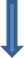 96% и болееУправление Ленинградской области по транспортуСубсидия не предусмотрена96% и болееКомитет по местному самоуправлению, межнациональным и межконфессиональным отношениям Ленинградской областиКомитет по местному самоуправлению, межнациональным и межконфессиональным отношениям Ленинградской области96% и болееКомитет по культуре Ленинградской областиКомитет по культуре Ленинградской области96% и болееКомитет экономического развития и инвестиционной деятельностиСубсидия не предусмотрена96% и болееКомитет по агропромышленному и рыбохозяйственному комплексу Ленинградской областиот 90% до 96%Комитет по дорожному хозяйству Ленинградской областиКомитет по дорожному хозяйству Ленинградской областиот 90% до 96%Комитет по агропромышленному и рыбохозяйственному комплексу Ленинградской областиот 90% до 96%Комитет по социальной защите населения Ленинградской областиот 90% до 96%Комитет по физической культуре и спорту Ленинградской областиот 90% до 96%Комитет по строительству Ленинградской областиот 90% до 96%Комитет по жилищно-коммунальному хозяйству Ленинградской областименее 90%Комитет общего и профессионального образования Ленинградской областиКомитет общего и профессионального образования Ленинградской областименее 90%Комитет по жилищно-коммунальному хозяйству Ленинградской области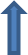 менее 90%Комитет по физической культуре и спорту Ленинградской области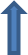 менее 90%Комитет по строительству Ленинградской областименее 90%Комитет по топливно-энергетическому комплексу Ленинградской областиКомитет по топливно-энергетическому комплексу Ленинградской областименее 90%Комитет градостроительной политики Ленинградской областиСубсидия не предусмотренаменее 90%Ленинградский областной комитет по управлению государственным имуществомЛенинградский областной комитет по управлению государственным имуществомменее 90%Управление Ленинградской области по организации и контролю деятельности по обращению с отходамиКомитет Ленинградской области по обращению с отходамиНаименование ГРБСДоля значений результатов использования субсидии, достигнутых в 2020 году, %Комитет общего и профессионального образования Ленинградской области100,00Комитет по культуре Ленинградской области100,00Комитет по природным ресурсам Ленинградской области100,00Комитет по развитию малого, среднего бизнеса и потребительского рынка Ленинградской области100,00Комитет по социальной защите населения Ленинградской области100,00Комитет по молодежной политике Ленинградской области100,00Комитет по местному самоуправлению, межнациональным и межконфессиональным отношениям Ленинградской области99,71Комитет финансов Ленинградской области98,73Комитет по физической культуре и спорту Ленинградской области97,44Комитет по топливно-энергетическому комплексу Ленинградской области95,93Комитет по жилищно-коммунальному хозяйству Ленинградской области94,47Комитет по строительству Ленинградской области93,27Комитет Ленинградкой области по обращению с отходами93,22Комитет по дорожному хозяйству Ленинградской области91,00Комитет по агропромышленному и рыбохозяйственному комплексу Ленинградской области86,14Ленинградский областной комитет по управлению государственным имуществом66,67Наименование ГРБСДоля значений результатов использований субсидии, достигнутых в 2020 году, %% фактически израсходованных средств к предусмотренным в областном бюджетеКомитет по природным ресурсам Ленинградской области100,00100,00Комитет по развитию малого, среднего бизнеса и потребительского рынка Ленинградской области100,0099,98Комитет по культуре Ленинградской области100,0096,43Комитет по молодежной политике Ленинградской области100,0096,09Комитет по социальной защите населения Ленинградской области100,0094,95Комитет общего и профессионального образования Ленинградской области100,0073,85Комитет по местному самоуправлению, межнациональным и межконфессиональным отношениям Ленинградской области99,7198,75Комитет финансов Ленинградской области98,7399,33Комитет по физической культуре и спорту Ленинградской области97,4490,85Комитет по топливно-энергетическому комплексу Ленинградской области95,9389,29Комитет по жилищно-коммунальному хозяйству Ленинградской области94,4794,80Комитет по строительству Ленинградской области93,2794,34Комитет Ленинградской области по обращению с отходами93,2288,85Комитет по дорожному хозяйству Ленинградской области91,0092,30Комитет по агропромышленному и рыбохозяйственному комплексу Ленинградской области86,1492,03Ленинградский областной комитет по управлению государственным имуществом66,6786,29Наименование ГРБСОбъем штрафов (тыс.руб.)Доля штрафов в общем объеме фактически израсходованных субсидий, %Количество начисленных штрафовКоличество МО, которым начислены штрафыКоличество субсидий, по которым начислены штрафыКомитет по строительству Ленинградской области21 180,930,25171510Комитет по дорожному хозяйству Ленинградской области1 888,470,1426243Комитет по жилищно-коммунальному хозяйству Ленинградской области605,030,03442Комитет по физической культуре и спорту Ленинградской области462,350,18111Комитет по топливно-энергетическому комплексу Ленинградской области121,550,007664Комитет Ленинградской области по обращению с отходами107,090,04442Комитет по агропромышленному и рыбохозяйственному комплексу Ленинградской области96,480,05882Комитет финансов Ленинградской области34,260,007221Ленинградский областной комитет по управлению государственным имуществом21,630,14442Итого:24 517,810,13726827Наименование муниципального районаКоличество муниципальных образований, включая МРКоличество МО, которым начислены штрафыНачисленные штрафы, тыс. руб.Доля в общем объеме начисленных штрафов, %Киришский муниципальный район700,000,00Сосновоборский городской округ100,000,00Лужский муниципальный район1536,000,02Лодейнопольский муниципальный район6110,130,04Тихвинский муниципальный район10223,120,09Гатчинский муниципальный район18227,640,11Подпорожский муниципальный район6135,790,15Волховский муниципальный район165308,161,26Волосовский муниципальный район84316,971,29Кировский муниципальный район121396,651,62Выборгский муниципальный район135409,681,67Сланцевский муниципальный район82479,941,96Всеволожский муниципальный район206891,353,64Приозерский муниципальный район1521 206,664,92Бокситогорский муниципальный район841 431,055,84Ломоносовский муниципальный район1651 582,096,45Тосненский муниципальный район1472 189,718,93Кингисеппский муниципальный район12515 202,8762,01ИТОГО2055524 517,81100,00Наименование ГРБССумма расходов в результате отклонений от установленной доли софинансирования муниципальными образованиями (тыс. руб.)Количество субсидий, по которым выявлено отклонениеКоличество муниципальных образований, по которым выявлено отклонениеКомитет по культуре Ленинградской области0,0000Комитет по молодежной политике Ленинградской области0,0000Комитет по природным ресурсам Ленинградской области0,0000Комитет по развитию малого, среднего бизнеса и потребительского рынка  Ленинградской области0,0000Комитет по социальной защите населения Ленинградской области0,0000Комитет по физической культуре и спорту Ленинградской области0,0000Комитет по местному самоуправлению, межнациональным и межконфессиональным отношениям Ленинградской области0,0000525Комитет по дорожному хозяйству Ленинградской области0,0002326Ленинградский областной комитет по управлению государственным имуществом0,4311Комитет финансов Ленинградской области0,9818Комитет общего и профессионального образования Ленинградской области7,89911Комитет по строительству Ленинградской области16,0667Комитет Ленинградской области по обращению с отходами Ленинградской области28,1012Комитет по агропромышленному и рыбохозяйственному комплексу Ленинградской области90,1137Комитет по жилищно-коммунальному хозяйству Ленинградской области132,5748Комитет по топливно-энергетическому комплексу Ленинградской области178,76621ИТОГО454,93563